Publicado en Santa Cruz de Tenerife el 04/03/2024 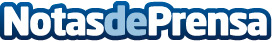 El Triatlón Ocean Lava Tenerife: una odisea Atlántica en un paraje únicoEn las Islas Canarias, donde las olas del Atlántico susurran relatos de valentía y los vientos alisios tejen historias de coraje, se perfila un evento que captura la esencia de superación del espíritu humano: el Triatlón Ocean Lava Santa Cruz - TenerifeDatos de contacto:Paula K3 Gestion+34 616 99 61 74Nota de prensa publicada en: https://www.notasdeprensa.es/el-triatlon-ocean-lava-tenerife-una-odisea_1 Categorias: Viaje Canarias Entretenimiento Turismo Eventos Ciclismo Otros deportes Fitness Natación Bienestar http://www.notasdeprensa.es